為台灣加油打氣專欄(219)工程模擬軟體的應用李家同侯冠維以下我們要介紹工業界所使用的工程模擬軟體，這種軟體可以進行流體、熱、機械結構、電磁場模擬，如果沒有這種工程模擬軟體，工程師要花很多時間做實驗，如果實驗結果不如預期，就要調整參數重新再來，除了要花很多時間，也會造成成本提高。我們舉三個例子來說明工程模擬軟體的功用。1.光阻劑塗佈模擬在半導體與電子工業中，光阻劑的塗佈是一道非常重要的手續，如果光阻劑分佈不均勻，在曝光時就會有嚴重的問題，但是要如何讓光阻劑分佈均勻，往往需要工程師做非常多的實驗，請看圖一。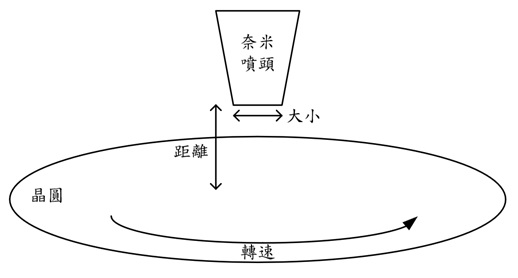 圖一、光阻劑塗佈	我們要將光阻塗佈到晶圓上，光阻劑會經由奈米噴頭噴出，下方的晶圓會旋轉，這個旋轉的速度可以由馬達來控制。在這個過程中，有很多可以改變的參數，包括奈米噴頭的大小、水平位置、與晶圓的距離、光阻劑噴出的流速、光阻劑的濃度、晶圓旋轉的速度，只要其中一個參數改變了，就會產生不同的結果。	在過去，工程師要花很多時間，一次又一次的做實驗來找到最佳的製程參數，使得光阻劑分佈得很均勻，而且要使用最少的光阻劑來達成我們想要的效果。現在，半導體工業界已經開始使用工程模擬軟體來模擬光阻劑塗佈的過程，對於軟體來說，光阻劑也是一種液體，因此可以利用流體力學的模擬軟體來模擬光阻劑塗佈的過程，工程師可以在軟體中改變各種參數，就可以模擬出光阻塗佈的結果，不需要每一次都做實驗，因此可以節省大量的時間和成本。2.馬達電磁場、噪音與散熱模擬通常我們認為一個好的馬達，要具有高效率、低噪音、壽命長、發熱程度較低等特點。馬達的效率公式如下：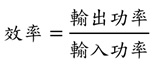 輸入功率代表我們提供給馬達的電源，輸出功率代表馬達轉動的能力，我們都希望馬達的效率越接近100%越好，代表能源使用的效率很高，只有很少的能源被浪費掉。馬達的轉動是由電磁場來推動的，假如電磁場的分佈設計得不好，馬達的效率就會不好。舉例來說，馬達裡面有鐵心，假如電磁場的分佈設計的不好，會在鐵心內部產生渦流，進而產生渦損，也就是鐵心裡面的磁場變化會使得馬達發熱。我們都知道能量守恆定律，有熱產生，就表示有些能量變成熱了，那麼這個馬達的效率就差了。因此工程師對於電磁場的分佈，就要非常的注意，往往也要做很多實驗。現在，工業界已經可以使用電磁場模擬軟體來模擬馬達的電磁場，在軟體裡面就可以改變馬達的設計，然後藉由模擬來得到電磁場的分佈，以及馬達發熱的程度，也可以用熱流模擬軟體來模擬馬達的散熱，請看圖二。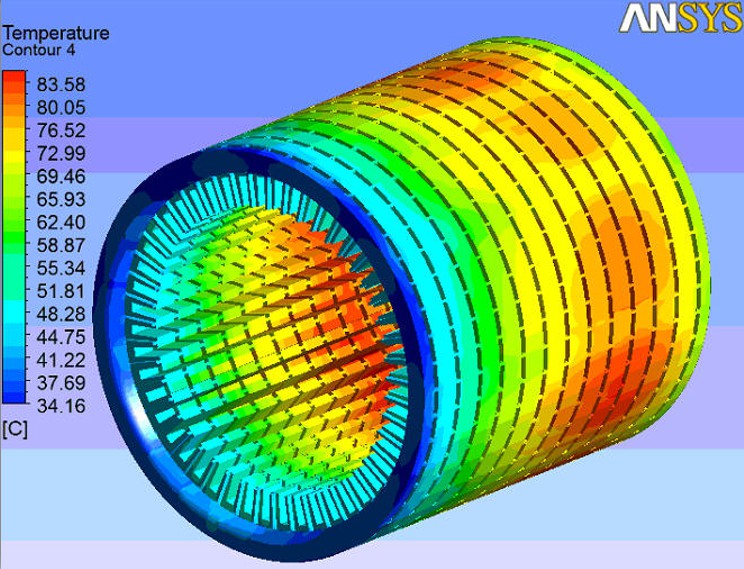 圖二、馬達溫度分析在軟體中，工程師可以找出馬達中比較容易發熱的位置，然後修改馬達的幾何設計，讓馬達的發熱更均勻，也可以加入散熱的設計，讓熱更快的被散出去。馬達在運轉的時候一定會產生振動，機械會彼此碰撞，因此產生噪音，好的馬達應該是比較安靜的。工程師可以在工程模擬軟體中建立馬達的幾何結構，透過力學的模擬，可以知道馬達在運轉的時候不同位置的振動情況，然後修改幾何結構來改善噪音問題。歐盟採用全世界最高的馬達效率標準，所有要在歐盟國家銷售的馬達，效率必須達到80~90%，過去我國的馬達效率只有30%，現在我們也做得出效率80~90%的馬達了，這一切要感謝我們的工程師默默的努力。3.化學氣相沉積模擬	在半導體製程中，經常需要產生薄膜，產生薄膜的方法稱為化學氣相沉積法 (Chemical Vapor Deposition)，請看圖三。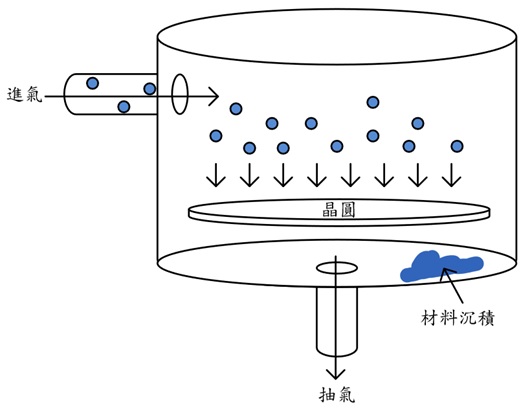 圖三、化學氣相沉積	我們想要在晶圓上長成一層特殊材料的薄膜，會將氣體送入一個腔體中，氣體在腔體內會被加熱，然後和晶圓上面的材料發生化學反應，在晶圓上產生一層薄膜，下方的抽氣幫浦會將殘餘的氣體抽出。	但是在半導體工廠中發現，這些化學材料經常會沉積在腔體的底部，這是我們不希望發生的事。因此，我們的工程師使用了流體模擬軟體，將化學氣相沉積的過程在軟體中進行模擬，透過分析流體的流動，他們找出了材料沉積的原因，也想到了解決的方法。	要用工程模擬軟體來解決實際的問題，並不是容易的事，他們聘請了相當多有基礎物理知識的工程師來解決這些問題，他們也必須懂得如何開發所需要的軟體。從上面的三個例子我們可以看出，假如工程師對於流體力學、電磁學等基礎科學完全不了解，是不可能知道如何解決這些問題的。我們該慶幸國家還是有許多懂得在基礎科學上下功夫的工程師。